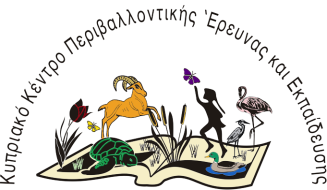 ΔΗΛΩΣΗ ΣΥΜΜΕΤΟΧΗΣ ΣΕ ΠΡΟΓΡΑΜΜΑΤΑ ΠΕΡΙΒΑΛΛΟΝΤΙΚΗΣ ΕΚΠΑΙΔΕΥΣΗΣ ΤΟΥΚΥΠΡΙΑΚΟΥ ΚΕΝΤΡΟΥ ΠΕΡΙΒΑΛΛΟΝΤΙΚΗΣ ΕΡΕΥΝΑΣ ΚΑΙ ΕΚΠΑΙΔΕΥΣΗΣ (ΚΥΚΠΕΕ)Οι Δηλώσεις Συμμετοχής πρέπει να αποστέλλονται το συντομότερο δυνατό στο τηλεομοιότυπο του Κέντρου (βλ. πιο πάνω). Μετά την παραλαβή της αίτησής σας θα επικοινωνήσει μαζί σας κάποιο μέλος της επιστημονικής-παιδαγωγικής ομάδας του ΚΥΚΠΕΕ για τον ορισμό της τελικής ημερομηνίας επίσκεψης.Υπογραφή Διευθυντή/ντριας και Σφραγίδα Σχολείου			                              Ημερομηνία      ………………..................................................... 	                          .............................Σημειώσεις: .....................................................................................................................................................................................................................................................................................................................................................................................................................Διευκρινήσεις:Για κάθε τμήμα του σχολείου σας (διαφορετική ημερομηνία) που επιθυμεί να συμμετάσχει σε προγράμματα του ΚΥΚΠΕΕ, παρακαλούμε όπως σταλεί ξεχωριστό έντυπο.Το ΚΥΚΠΕΕ μπορεί να δεχθεί μέχρι 30 μαθητές. Σε εξαιρετικές περιπτώσεις κατόπιν συνεννόησης με τους αρμόδιους εκπαιδευτικούς του ΚΥΚΠΕΕ μπορεί να δεχθεί μέχρι 40.Την ευθύνη για την ασφάλεια και εποπτεία των μαθητών έχουν οι εκπαιδευτικοί-συνοδοί του σχολείου. Οι εκπαιδευτικοί του ΚΥΚΠΕΕ. είναι υπεύθυνοι μόνο για την οργάνωση, ανάπτυξη και εφαρμογή των εκπαιδευτικών προγραμμάτων.Οι επισκέπτες θα πρέπει να φορούν αθλητικά παπούτσια και καπελάκι και να έχουν μαζί τους ένα μπουκαλάκι νερό. Μπορούν επίσης, εάν το επιθυμούν, να έχουν φωτογραφική μηχανή και γυαλιά ηλίου.Τα προγράμματα περιβαλλοντικής εκπαίδευσης παρέχονται δωρεΑν από το ΚΥ.Κ.Π.Ε.Ε. και την Ιερά Μητρόπολη Λεμεσού.Όνομα ΣχολείουΌνομα Σχολείου.........................................................................................................................................................................................................................................................................................................................................................................................................................................Τηλ. ................................Τηλ. ................................Τηλ. ................................Διεύθυνση ΣχολείουΔιεύθυνση Σχολείου.........................................................................................................................................................................................................................................................................................................................................................................................................................................Τ.Κ. .................................Τ.Κ. .................................Τ.Κ. .................................Ηλεκτρονική Διεύθυνση ΣχολείουΗλεκτρονική Διεύθυνση Σχολείου.................................................................................................................................................................................................................................................................................................................................................... Fax     …………………………… Fax     …………………………… Fax     …………………………… Fax     ……………………………Όνομα Διευθυντή/ντριαςΌνομα Διευθυντή/ντριας..............................................................................................................................................................................................................................................................................................................................................................................................................................................Τηλ. ................................Τηλ. ................................Τηλ. ................................Ονόματα Υπεύθυνων Εκπαιδευτικών που θα συνοδεύουν τα παιδιάΟνόματα Υπεύθυνων Εκπαιδευτικών που θα συνοδεύουν τα παιδιά1. ................................................................................2. ................................................................................3. ................................................................................1. ................................................................................2. ................................................................................3. ................................................................................1. ................................................................................2. ................................................................................3. ................................................................................1. ................................................................................2. ................................................................................3. ................................................................................1. ................................................................................2. ................................................................................3. ................................................................................Κιν. Τηλ. ........................ Κιν. Τηλ. ........................ Κιν. Τηλ. ........................Κιν. Τηλ. ........................ Κιν. Τηλ. ........................ Κιν. Τηλ. ........................Κιν. Τηλ. ........................ Κιν. Τηλ. ........................ Κιν. Τηλ. ........................Αριθμός Παιδιών......................................................................Τάξη.....................................Τμήμα/ταΤμήμα/ταΤμήμα/τα..........................................................................Τρεις προτεινόμενες ημερομηνίες για επίσκεψηΤρεις προτεινόμενες ημερομηνίες για επίσκεψη1. ...............................................                            2. ...............................................3. ...............................................1. ...............................................                            2. ...............................................3. ...............................................1. ...............................................                            2. ...............................................3. ...............................................1. ...............................................                            2. ...............................................3. ...............................................1. ...............................................                            2. ...............................................3. ...............................................1. ...............................................                            2. ...............................................3. ...............................................1. ...............................................                            2. ...............................................3. ...............................................1. ...............................................                            2. ...............................................3. ...............................................Προγράμματα Περιβαλλοντικής Εκπαίδευσης στο ΚΥ.Κ.Π.Ε.Ε.Προγράμματα Περιβαλλοντικής Εκπαίδευσης στο ΚΥ.Κ.Π.Ε.Ε.1.    Περιβαλλοντικό έγκλημα στην Ακτή1.    Περιβαλλοντικό έγκλημα στην Ακτή1.    Περιβαλλοντικό έγκλημα στην Ακτή1.    Περιβαλλοντικό έγκλημα στην Ακτή1.    Περιβαλλοντικό έγκλημα στην Ακτή1.    Περιβαλλοντικό έγκλημα στην Ακτή1.    Περιβαλλοντικό έγκλημα στην ΑκτήΠρογράμματα Περιβαλλοντικής Εκπαίδευσης στο ΚΥ.Κ.Π.Ε.Ε.Προγράμματα Περιβαλλοντικής Εκπαίδευσης στο ΚΥ.Κ.Π.Ε.Ε.2.    Βιοποικιλότητα: η Ποικιλότητα της Ζωής2.    Βιοποικιλότητα: η Ποικιλότητα της Ζωής2.    Βιοποικιλότητα: η Ποικιλότητα της Ζωής2.    Βιοποικιλότητα: η Ποικιλότητα της Ζωής2.    Βιοποικιλότητα: η Ποικιλότητα της Ζωής2.    Βιοποικιλότητα: η Ποικιλότητα της Ζωής2.    Βιοποικιλότητα: η Ποικιλότητα της ΖωήςΠρογράμματα Περιβαλλοντικής Εκπαίδευσης στο ΚΥ.Κ.Π.Ε.Ε.Προγράμματα Περιβαλλοντικής Εκπαίδευσης στο ΚΥ.Κ.Π.Ε.Ε.3.    Ανακύκλωση, 5R – Αειφόρος Κατανάλωση3.    Ανακύκλωση, 5R – Αειφόρος Κατανάλωση3.    Ανακύκλωση, 5R – Αειφόρος Κατανάλωση3.    Ανακύκλωση, 5R – Αειφόρος Κατανάλωση3.    Ανακύκλωση, 5R – Αειφόρος Κατανάλωση3.    Ανακύκλωση, 5R – Αειφόρος Κατανάλωση3.    Ανακύκλωση, 5R – Αειφόρος ΚατανάλωσηΠρογράμματα Περιβαλλοντικής Εκπαίδευσης στο ΚΥ.Κ.Π.Ε.Ε.Προγράμματα Περιβαλλοντικής Εκπαίδευσης στο ΚΥ.Κ.Π.Ε.Ε.4.    Ο κόσμος της Ακτής4.    Ο κόσμος της Ακτής4.    Ο κόσμος της Ακτής4.    Ο κόσμος της Ακτής4.    Ο κόσμος της Ακτής4.    Ο κόσμος της Ακτής4.    Ο κόσμος της ΑκτήςΠρογράμματα Περιβαλλοντικής Εκπαίδευσης στο ΚΥ.Κ.Π.Ε.Ε.Προγράμματα Περιβαλλοντικής Εκπαίδευσης στο ΚΥ.Κ.Π.Ε.Ε.5.    Στη χώρα των Αλυκών5.    Στη χώρα των Αλυκών5.    Στη χώρα των Αλυκών5.    Στη χώρα των Αλυκών5.    Στη χώρα των Αλυκών5.    Στη χώρα των Αλυκών5.    Στη χώρα των ΑλυκώνΠρογράμματα Περιβαλλοντικής Εκπαίδευσης στο ΚΥ.Κ.Π.Ε.Ε.Προγράμματα Περιβαλλοντικής Εκπαίδευσης στο ΚΥ.Κ.Π.Ε.Ε.6.    α. Τα μυστικά της Λίμνης        β. Ιχνηλάτες: Μυστήριο στη Λίμνη6.    α. Τα μυστικά της Λίμνης        β. Ιχνηλάτες: Μυστήριο στη Λίμνη6.    α. Τα μυστικά της Λίμνης        β. Ιχνηλάτες: Μυστήριο στη Λίμνη6.    α. Τα μυστικά της Λίμνης        β. Ιχνηλάτες: Μυστήριο στη Λίμνη6.    α. Τα μυστικά της Λίμνης        β. Ιχνηλάτες: Μυστήριο στη Λίμνη6.    α. Τα μυστικά της Λίμνης        β. Ιχνηλάτες: Μυστήριο στη Λίμνη6.    α. Τα μυστικά της Λίμνης        β. Ιχνηλάτες: Μυστήριο στη ΛίμνηΠρογράμματα Περιβαλλοντικής Εκπαίδευσης στο ΚΥ.Κ.Π.Ε.Ε.Προγράμματα Περιβαλλοντικής Εκπαίδευσης στο ΚΥ.Κ.Π.Ε.Ε.7.    Παραδοσιακές Χρήσεις Φυτών της Κύπρου7.    Παραδοσιακές Χρήσεις Φυτών της Κύπρου7.    Παραδοσιακές Χρήσεις Φυτών της Κύπρου7.    Παραδοσιακές Χρήσεις Φυτών της Κύπρου7.    Παραδοσιακές Χρήσεις Φυτών της Κύπρου7.    Παραδοσιακές Χρήσεις Φυτών της Κύπρου7.    Παραδοσιακές Χρήσεις Φυτών της ΚύπρουΠρογράμματα Περιβαλλοντικής Εκπαίδευσης στο ΚΥ.Κ.Π.Ε.Ε.Προγράμματα Περιβαλλοντικής Εκπαίδευσης στο ΚΥ.Κ.Π.Ε.Ε.Προγράμματα Περιβαλλοντικής Εκπαίδευσης στο ΚΥ.Κ.Π.Ε.Ε.Προγράμματα Περιβαλλοντικής Εκπαίδευσης στο ΚΥ.Κ.Π.Ε.Ε.8.    Λαχανόκηποι: Σκέφτομαι – Συνεργάζομαι - Δρω8.    Λαχανόκηποι: Σκέφτομαι – Συνεργάζομαι - Δρω8.    Λαχανόκηποι: Σκέφτομαι – Συνεργάζομαι - Δρω8.    Λαχανόκηποι: Σκέφτομαι – Συνεργάζομαι - Δρω8.    Λαχανόκηποι: Σκέφτομαι – Συνεργάζομαι - Δρω8.    Λαχανόκηποι: Σκέφτομαι – Συνεργάζομαι - Δρω8.    Λαχανόκηποι: Σκέφτομαι – Συνεργάζομαι - ΔρωΠρογράμματα Περιβαλλοντικής Εκπαίδευσης στο ΚΥ.Κ.Π.Ε.Ε.Προγράμματα Περιβαλλοντικής Εκπαίδευσης στο ΚΥ.Κ.Π.Ε.Ε.9.    Φύλακες της Γης 9.    Φύλακες της Γης 9.    Φύλακες της Γης 9.    Φύλακες της Γης 9.    Φύλακες της Γης 9.    Φύλακες της Γης 9.    Φύλακες της Γης Προγράμματα Περιβαλλοντικής Εκπαίδευσης στο ΚΥ.Κ.Π.Ε.Ε.Προγράμματα Περιβαλλοντικής Εκπαίδευσης στο ΚΥ.Κ.Π.Ε.Ε.10.  Οικοσυστήματα της χερσονήσου του Ακρωτηρίου10.  Οικοσυστήματα της χερσονήσου του Ακρωτηρίου10.  Οικοσυστήματα της χερσονήσου του Ακρωτηρίου10.  Οικοσυστήματα της χερσονήσου του Ακρωτηρίου10.  Οικοσυστήματα της χερσονήσου του Ακρωτηρίου10.  Οικοσυστήματα της χερσονήσου του Ακρωτηρίου10.  Οικοσυστήματα της χερσονήσου του ΑκρωτηρίουΠρογράμματα Περιβαλλοντικής Εκπαίδευσης στο ΚΥ.Κ.Π.Ε.Ε.Προγράμματα Περιβαλλοντικής Εκπαίδευσης στο ΚΥ.Κ.Π.Ε.Ε.11.   Χλωρίδα, εξερεύνηση των Φυτών της Κύπρου11.   Χλωρίδα, εξερεύνηση των Φυτών της Κύπρου11.   Χλωρίδα, εξερεύνηση των Φυτών της Κύπρου11.   Χλωρίδα, εξερεύνηση των Φυτών της Κύπρου11.   Χλωρίδα, εξερεύνηση των Φυτών της Κύπρου11.   Χλωρίδα, εξερεύνηση των Φυτών της Κύπρου11.   Χλωρίδα, εξερεύνηση των Φυτών της ΚύπρουΠρογράμματα Περιβαλλοντικής Εκπαίδευσης στο ΚΥ.Κ.Π.Ε.Ε.Προγράμματα Περιβαλλοντικής Εκπαίδευσης στο ΚΥ.Κ.Π.Ε.Ε.12.   Πανίδα της χερσονήσου του Ακρωτηρίου12.   Πανίδα της χερσονήσου του Ακρωτηρίου12.   Πανίδα της χερσονήσου του Ακρωτηρίου12.   Πανίδα της χερσονήσου του Ακρωτηρίου12.   Πανίδα της χερσονήσου του Ακρωτηρίου12.   Πανίδα της χερσονήσου του Ακρωτηρίου12.   Πανίδα της χερσονήσου του ΑκρωτηρίουΠρογράμματα Περιβαλλοντικής Εκπαίδευσης στη Σχολική ΜονάδαΠρογράμματα Περιβαλλοντικής Εκπαίδευσης στη Σχολική Μονάδα1. Αστικοί Κήποι: Πράσινες Γειτονιές στην Πόλη μου1. Αστικοί Κήποι: Πράσινες Γειτονιές στην Πόλη μου1. Αστικοί Κήποι: Πράσινες Γειτονιές στην Πόλη μου1. Αστικοί Κήποι: Πράσινες Γειτονιές στην Πόλη μου1. Αστικοί Κήποι: Πράσινες Γειτονιές στην Πόλη μου1. Αστικοί Κήποι: Πράσινες Γειτονιές στην Πόλη μου1. Αστικοί Κήποι: Πράσινες Γειτονιές στην Πόλη μουΕργασία πεδίου Βιολογίας στο ΚΥ.Κ.Π.Ε.Ε.Εργασία πεδίου Βιολογίας στο ΚΥ.Κ.Π.Ε.Ε.1. Τροφικές Σχέσεις (Βιολογία Α΄ Γυμνασίου – Ενότητα 5)1. Τροφικές Σχέσεις (Βιολογία Α΄ Γυμνασίου – Ενότητα 5)1. Τροφικές Σχέσεις (Βιολογία Α΄ Γυμνασίου – Ενότητα 5)1. Τροφικές Σχέσεις (Βιολογία Α΄ Γυμνασίου – Ενότητα 5)1. Τροφικές Σχέσεις (Βιολογία Α΄ Γυμνασίου – Ενότητα 5)1. Τροφικές Σχέσεις (Βιολογία Α΄ Γυμνασίου – Ενότητα 5)1. Τροφικές Σχέσεις (Βιολογία Α΄ Γυμνασίου – Ενότητα 5)Εργασία πεδίου Βιολογίας στο ΚΥ.Κ.Π.Ε.Ε.Εργασία πεδίου Βιολογίας στο ΚΥ.Κ.Π.Ε.Ε.2. Ερευνώντας τις Οικολογικές Πυραμίδες (Βιολογία Γ΄ Γυμνασίου – Ενότητα 2)2. Ερευνώντας τις Οικολογικές Πυραμίδες (Βιολογία Γ΄ Γυμνασίου – Ενότητα 2)2. Ερευνώντας τις Οικολογικές Πυραμίδες (Βιολογία Γ΄ Γυμνασίου – Ενότητα 2)2. Ερευνώντας τις Οικολογικές Πυραμίδες (Βιολογία Γ΄ Γυμνασίου – Ενότητα 2)2. Ερευνώντας τις Οικολογικές Πυραμίδες (Βιολογία Γ΄ Γυμνασίου – Ενότητα 2)2. Ερευνώντας τις Οικολογικές Πυραμίδες (Βιολογία Γ΄ Γυμνασίου – Ενότητα 2)2. Ερευνώντας τις Οικολογικές Πυραμίδες (Βιολογία Γ΄ Γυμνασίου – Ενότητα 2)Επιλέξετε ένα από τα πιο πάνω ()Επιλέξετε ένα από τα πιο πάνω ()Επιλέξετε ένα από τα πιο πάνω ()Επιλέξετε ένα από τα πιο πάνω ()Επιλέξετε ένα από τα πιο πάνω ()Επιλέξετε ένα από τα πιο πάνω ()Επιλέξετε ένα από τα πιο πάνω ()Επιλέξετε ένα από τα πιο πάνω ()